READING PUBLIC SCHOOLSDistrict Goals and Action Plans 	2015-16 School Year 	Reading Public SchoolsJohn Doherty10/30/2015Reading Public Schools Strategy and Goals for Improvement of Student Outcomes (2014-16)Visual Interpretation of GoalsReading Public SchoolsInstilling a Joy of Learning and Inspiring the Innovative Leaders of Tomorrow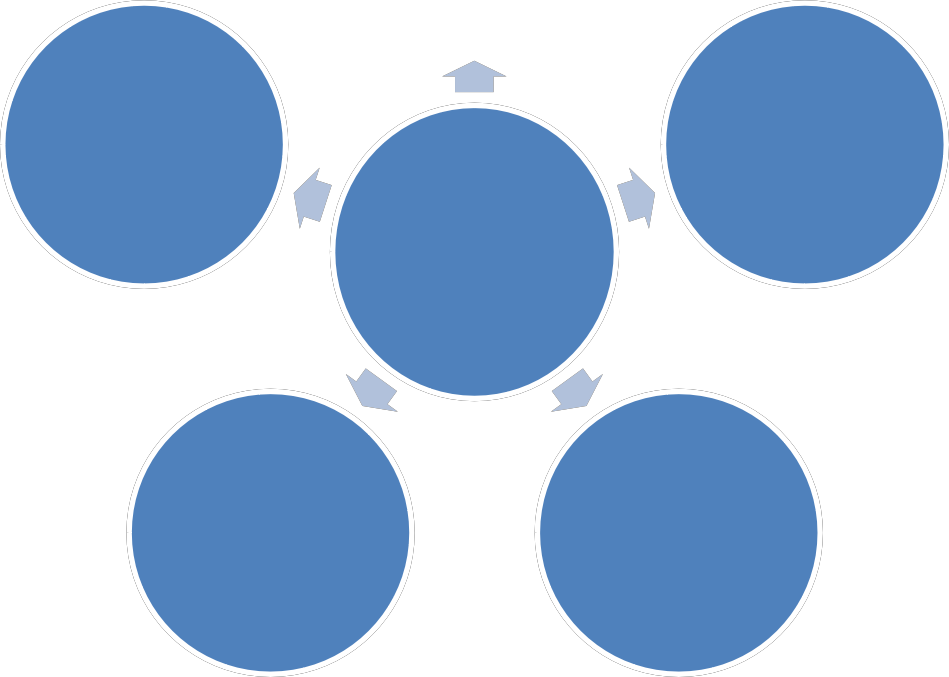 Student Learning: Improve curriculum and instruction, student support, and assessmentCommunication: Improve communication across the district, with families and the Reading communityIncreased student learning through improved academic, behavioral, and social/emotional best practices and additional resourcesProfessional Practice: Increase the professional learning of all staff and teacher leadershipResources and Space: Address time, space, and program needs for continuous district improvementStudent Support, Wellness, Safety: Strengthen social/emotional and behavioral healthGoal Alignment to District Strategic ObjectivesEach goal is aligned to at least one of the four district strategic objectives listed below:Learning and Teaching-Deepen and refine our focus on the instructional core to meet the academic, social, and emotional needs of each child.Performance Management-Build a system that measures school performance and differentiates support based on need and growth.Investment and Development-Compete for, support, recruit, and retain, top talent while creating leadership opportunities and building capacity within our staff.Resource Allocation-Improve the alignment of human and financial resources to achieve strategic objectives.In addition, this past year, the Reading Public Schools participated in the Department of Elementary and Secondary Education Planning for Success Process. This process gave administrators guidance and support on how to create action plans that were aligned to the five district goals.The action planning process consists of doing an analysis of strengths, weaknesses, opportunities, and threats to district initiatives.  The Action Plans listed in this document contain three major areas: monitoring progress (with action steps), early evidence of change benchmarks, and resources to support the implementation.The end result of the process resulted in the development of a district action plan and monitoring/public reporting process. The process and activities used to develop the district action plan resulted in the following:Build a district action plan for the year with both process and early evidence of change benchmarks for the district’s initiativesBuild a monitoring plan to support district monitoring and public reporting of progressSupport the learning of the District Leadership Team (DLT) and strengthen the team’s skills and processes in plan implementation and monitoringThis project connects to existing district work by advancing the district’s implementation planning for strategic initiatives underway and committed to in SY14-16. Through this planning, district leaders will identify benchmarks that will assist them in monitoring and reporting on both the progress and impact of initiatives as they are implemented throughout the year.This project also supports the DLT’s own capacity building goal for the 2014-16 school years. This goal focuses on advancing the learning and capacity building of the team as a professional learning community. The project supports this goal in two ways: by introducing action planning as a system that promotes communication and supports a culture of shared ownership and responsibility, and by using a collaborative approach and protocols in the development of the action plan itself.The breakdown of Action Plans for each specific goal are as follows:Link between District Improvement Plan, School Improvement Plans, and Educator PlansThe Reading Public Schools strive to create a coherence between the District Improvement Plan, the School Improvement Plans, and Educator Plans. The diagram below shows the link between all three components. This creates a more cohesive focus on the goals of the school district. In addition, the Superintendent’s Educator Plan is the District Improvement Plan and the Principal’s Educator Plans are their school’s School Improvement Plan.DistrictImprovementPlan• 5 Goals• 7 Action Plans• Superintendent's Educator PlanSchoolImprovement Plans• 8 Schools• Principal's Educator PlansTeacher EducatorPlans• Student Learning Goal• Professional Practice GoalDistrict GoalsGoal 1 (Student Learning Goal-Learning and Teaching)District Strategic Objectives Addressed:Learning and Teaching, Performance Management, Investment and DevelopmentA.Over the next two years, the Reading Public Schools will support Central Office administrators and building principals so that they are able to work with teachers to improve curriculum alignment, instructional strategies, student support and assessment methods in Literacy, Mathematics, and College and Career Readiness Skills. The overall outcome will be that all students will demonstrate an increased growth and level of performance in their understanding of math and literacy Massachusetts Curriculum Framework standards, as measured by locally determined measures and state assessment scores.Connected to this goal are three action plans; curriculum, instruction, and assessment.Action Plan A-CurriculumStrategic Initiative/Objective (Curriculum Implementation)	Implement MA Curriculum Frameworks in Mathematics and Literacy in all classroomsMonitoring ProgressProcess Benchmarks: What will be done, when, and by whomMeasuring ImpactEarly Evidence of Change: Changes in practice, attitude, or behavior you should begin to see if the initiative is having its desired impactResources Supporting ImplementationThe staff and financial resources allocated to support this initiativeResourcesAtlas Curriculum MappingKnow Atom Curriculum for Grade 5FY16 and FY17 BudgetTitle 2A FundsAction Plan B-InstructionStrategic Initiative/Objective:  InstructionDuring the 2015-2016 school year, the district will ensure that all teachers are implementing research based instructional practices that ensure all students have access to the core curriculum and results in improved student achievement.Monitoring ProgressProcess Benchmarks: What will be done, when, and by whomMeasuring ImpactEarly Evidence of Change: Changes in practice, attitude, or behavior you should begin to see if the initiative is having its desired impactResources Supporting ImplementationThe staff and financial resources allocated to support this initiativeResourcesFY16 and FY17 BudgetTitle 1, Title 2A, and IDEA GrantsSchool Transformation GrantAction Plan C-AssessmentStrategic Initiative/Objective (Assessments) 	Implement Common measures in evaluationMonitoring ProgressProcess Benchmarks: What will be done, when, and by whomMeasuring ImpactEarly Evidence of Change: Changes in practice, attitude, or behavior you should begin to see if the initiative is having its desired impactResources Supporting ImplementationThe staff and financial resources allocated to support this initiativeResources FY16 Budget Title 2A FundsGoal 2 (Professional Practice Goal-Capacity Building)District Strategic Objectives Addressed:Learning and Teaching, Investment and DevelopmentDuring the 2014-16 school years, the Superintendent will lead the District Leadership Team in increasing the learning capacity of all staff, the quality and diversity of professional development offerings and the effectiveness of the use of non-student time with staff and Professional Learning Communities as measured by staff survey feedback, an increase in the opportunities for teachers to act as leaders, and the quality of artifacts and minutes of PLC meetings.  In addition, we will increase the learning capacity of our District Leadership Team by the effective feedback received by the DLT and the quality of the artifacts generated from each DLT meeting/retreat.Action Plan D-Professional Learning CommunityStrategic Initiative/Objective:	Implement Common measures in evaluation	Develop Professional Learning Communities	Provide facilitative leadership training for teachers and administrators	Create Joint Labor Management Professional Development Committee to plan and assess PD	Create district action plan; monitor and report on progressMonitoring ProgressProcess Benchmarks: What will be done, when, and by whomMeasuring ImpactEarly Evidence of Change: Changes in practice, attitude, or behavior you should begin to see if the initiative is having its desired impactResources Supporting ImplementationThe staff and financial resources allocated to support this initiativeResourcesFY16 BudgetEarly Release, Inservice, and Staff Meeting TimeProfessional Development Survey Collaboratively Developed with RTAGoal 3 (District Improvement Plan Goal: Implementation of MTSS)District Strategic Objectives Addressed:Learning and Teaching, Performance ManagementDuring the 2014-16 school years, the District Leadership Team will successfully implement the Multi- Tiered System of Support Structure at each school as measured by a decrease in the following data points:  tardiness, office discipline referrals, number of students who have 10 or more absences in a school year, and the achievement gap between the high needs subgroup and the aggregate subgroup on standardized assessments and Common measures.  In addition, if successfully implemented, there will be an increase in our accuracy in identifying students with special needs, as measured by the referral data from SST and the utilization of regular education initiatives to support students prior to a need for special education testing (MTSS interventions, SST, intervention support, etc.).  Moreover, we will see an improvement in the behavioral health of all students as measured by the Youth Risk Behavior Survey, Early Warning Indicator System, and other locally determined measures.  Finally, we will measure the effectiveness of our implementation by using the Tiered Fidelity Instrument (TFI).Action Plan E-Multi-Tiered System of SupportStrategic Initiative/Objective:	Implement Multi-Tiered System of Support (MTSS) to address academic, social, and emotional needs of all studentsMonitoring ProgressProcess Benchmarks: What will be done, when, and by whomMeasuring ImpactEarly Evidence of Change: Changes in practice, attitude, or behavior you should begin to see if the initiative is having its desired impactResources Supporting ImplementationThe staff and financial resources allocated to support this initiativeResourcesMental Health Youth First Aid Grant School Transformation Grant Operational FundsTitle I, Title IIA, IDEA RCASASpecial Education Professional DevelopmentGoal 4 (District Improvement Plan Goal-Addressing Space and Program Needs)District Strategic Objectives AddressedLearning and Teaching and Resource AllocationDuring the next two years, the district will develop plans to address the resource needs facing our district, including additional time for staff, additional programmatic space needs at the elementary schools, RISE preschool, and Reading Memorial High School; the implementation of full day kindergarten for all students, and additional instructional and administrative support needed to continue to move the district forward.  This will be measured by developing timelines for the implementation of Full Day Kindergarten, the identification of additional permanent educational space, the renovation of Killam Elementary School, additional professional time added to the existing school year, and a restructuring plan for instruction and administrative support.Action Plan F-Addressing Space and Program NeedsStrategic Initiative/Objective (Learning and Teaching/Resource Allocation)Create working group, analyze district space needs, and propose recommendationsCreate task force, identify time and learning needs from preschool to grade 12, and propose recommendationsIn collaboration with the Town of Reading, continue to grow and improve a full day Kindergarten program for all students.Monitoring ProgressProcess Benchmarks: What will be done, when, and by whomMeasuring ImpactEarly Evidence of Change: Changes in practice, attitude, or behavior you should begin to see if the initiative is having its desired impactResources Supporting ImplementationThe staff and financial resources allocated to support this initiativeResourcesFY17 and FY18 Budget Chapter 70 Funds Capital PlanGoal 5 (District Improvement Plan Goal-Communication Plan)District Strategic Objective Addressed: Performance ManagementDuring the 2014-15 and 2015-16 School Years, the Reading Public Schools will develop and implement a comprehensive communication plan for the school district.  The effectiveness of this plan will be measured by stakeholder surveys, the quality of the communication plan, and noticeable improvements in district and school communication.Action Plan G-Effective and Proactive Two Way CommunicationStrategic Initiative/Objective (Communication)	Develop and implement a communications plan for the district	Superintendent and School Committee engage in MASC District Governance Program to improve governance- Significant Progress	Provide ongoing proactive communication to School Committee, parents, and community-Significant ProgressMonitoring ProgressProcess Benchmarks: What will be done, when, and by whomMeasuring ImpactEarly Evidence of Change: Changes in practice, attitude, or behavior you should begin to see if the initiative is having its desired impactResources Supporting ImplementationThe staff and financial resources allocated to support this initiativeResourcesFY15 and 16 budgetAdministrator Common MeasuresPlease note that each administrator will be focusing on three to four common measures in their Educator Plan. These measures will be discussed at individual goal meetings.Our MissionOur MissionOur MissionOur MissionOur MissionInstilling a joy of learning and inspiring the innovative leaders of tomorrowInstilling a joy of learning and inspiring the innovative leaders of tomorrowInstilling a joy of learning and inspiring the innovative leaders of tomorrowInstilling a joy of learning and inspiring the innovative leaders of tomorrowInstilling a joy of learning and inspiring the innovative leaders of tomorrowOur VisionOur VisionOur VisionOur VisionOur VisionIt is the vision of the Reading Public Schools to instill a joy of learning by inspiring, engaging and supporting our youth to become the innovative leaders of tomorrow. We will accomplish our vision by focusing on a few key strategic initiatives that lead to a meaningful and relevant curriculum, innovative instructional practices, strong analysis and thoughtful dialogue about evidence, a collaborative and team approach to learning and teaching, and a safe and nurturing learning environment. The overall physical and behavioral well-being of our children will be our top priority as students will not learn if they are not physically and psychologically safe.  Education will truly be the shared responsibility of both the schools and the community, with families playing active roles in the schools and being full partners in ensuring the success of their children. In the interest of the entire Reading community, the school district and town government shall work cooperatively and collaboratively. As educators and members of our community, we believe that implementing this vision is our ethical responsibility to the children of the Town of Reading.It is the vision of the Reading Public Schools to instill a joy of learning by inspiring, engaging and supporting our youth to become the innovative leaders of tomorrow. We will accomplish our vision by focusing on a few key strategic initiatives that lead to a meaningful and relevant curriculum, innovative instructional practices, strong analysis and thoughtful dialogue about evidence, a collaborative and team approach to learning and teaching, and a safe and nurturing learning environment. The overall physical and behavioral well-being of our children will be our top priority as students will not learn if they are not physically and psychologically safe.  Education will truly be the shared responsibility of both the schools and the community, with families playing active roles in the schools and being full partners in ensuring the success of their children. In the interest of the entire Reading community, the school district and town government shall work cooperatively and collaboratively. As educators and members of our community, we believe that implementing this vision is our ethical responsibility to the children of the Town of Reading.It is the vision of the Reading Public Schools to instill a joy of learning by inspiring, engaging and supporting our youth to become the innovative leaders of tomorrow. We will accomplish our vision by focusing on a few key strategic initiatives that lead to a meaningful and relevant curriculum, innovative instructional practices, strong analysis and thoughtful dialogue about evidence, a collaborative and team approach to learning and teaching, and a safe and nurturing learning environment. The overall physical and behavioral well-being of our children will be our top priority as students will not learn if they are not physically and psychologically safe.  Education will truly be the shared responsibility of both the schools and the community, with families playing active roles in the schools and being full partners in ensuring the success of their children. In the interest of the entire Reading community, the school district and town government shall work cooperatively and collaboratively. As educators and members of our community, we believe that implementing this vision is our ethical responsibility to the children of the Town of Reading.It is the vision of the Reading Public Schools to instill a joy of learning by inspiring, engaging and supporting our youth to become the innovative leaders of tomorrow. We will accomplish our vision by focusing on a few key strategic initiatives that lead to a meaningful and relevant curriculum, innovative instructional practices, strong analysis and thoughtful dialogue about evidence, a collaborative and team approach to learning and teaching, and a safe and nurturing learning environment. The overall physical and behavioral well-being of our children will be our top priority as students will not learn if they are not physically and psychologically safe.  Education will truly be the shared responsibility of both the schools and the community, with families playing active roles in the schools and being full partners in ensuring the success of their children. In the interest of the entire Reading community, the school district and town government shall work cooperatively and collaboratively. As educators and members of our community, we believe that implementing this vision is our ethical responsibility to the children of the Town of Reading.It is the vision of the Reading Public Schools to instill a joy of learning by inspiring, engaging and supporting our youth to become the innovative leaders of tomorrow. We will accomplish our vision by focusing on a few key strategic initiatives that lead to a meaningful and relevant curriculum, innovative instructional practices, strong analysis and thoughtful dialogue about evidence, a collaborative and team approach to learning and teaching, and a safe and nurturing learning environment. The overall physical and behavioral well-being of our children will be our top priority as students will not learn if they are not physically and psychologically safe.  Education will truly be the shared responsibility of both the schools and the community, with families playing active roles in the schools and being full partners in ensuring the success of their children. In the interest of the entire Reading community, the school district and town government shall work cooperatively and collaboratively. As educators and members of our community, we believe that implementing this vision is our ethical responsibility to the children of the Town of Reading.Our Theory of ActionOur Theory of ActionOur Theory of ActionOur Theory of ActionOur Theory of ActionIf the Reading Public School District strategically allocates its human and financial resources to support high quality teaching, prioritizes acommitment to the academic, social, and emotional needs of our students, emphasizes the hiring and support of effective staff who have the capacity to collaboratively learn, thoughtfully analyzes measurements of school performance and provides differentiated support, then students will make effective progress and be appropriately challenged, graduating from high school ready for college, career, and life as contributing citizens in a global society.If the Reading Public School District strategically allocates its human and financial resources to support high quality teaching, prioritizes acommitment to the academic, social, and emotional needs of our students, emphasizes the hiring and support of effective staff who have the capacity to collaboratively learn, thoughtfully analyzes measurements of school performance and provides differentiated support, then students will make effective progress and be appropriately challenged, graduating from high school ready for college, career, and life as contributing citizens in a global society.If the Reading Public School District strategically allocates its human and financial resources to support high quality teaching, prioritizes acommitment to the academic, social, and emotional needs of our students, emphasizes the hiring and support of effective staff who have the capacity to collaboratively learn, thoughtfully analyzes measurements of school performance and provides differentiated support, then students will make effective progress and be appropriately challenged, graduating from high school ready for college, career, and life as contributing citizens in a global society.If the Reading Public School District strategically allocates its human and financial resources to support high quality teaching, prioritizes acommitment to the academic, social, and emotional needs of our students, emphasizes the hiring and support of effective staff who have the capacity to collaboratively learn, thoughtfully analyzes measurements of school performance and provides differentiated support, then students will make effective progress and be appropriately challenged, graduating from high school ready for college, career, and life as contributing citizens in a global society.If the Reading Public School District strategically allocates its human and financial resources to support high quality teaching, prioritizes acommitment to the academic, social, and emotional needs of our students, emphasizes the hiring and support of effective staff who have the capacity to collaboratively learn, thoughtfully analyzes measurements of school performance and provides differentiated support, then students will make effective progress and be appropriately challenged, graduating from high school ready for college, career, and life as contributing citizens in a global society.Our QuestionsOur QuestionsOur QuestionsOur QuestionsOur Questions1.	What is it we want our students to learn? What knowledge, skills, and dispositions do we expect them to acquire as a result o f this course, this grade level, and this unit of instruction?2.	How will we know if each student is learning each of the skills, concepts, and dispositions we have deemed most essential?3.	How will we respond when some of our students do not learn? What process will we put in place to ensure students receive additional time and support for learning in a way that is timely, precise, diagnostic, directive, and systematic?4.	How will we enrich and extend the learning for students who are already proficient?1.	What is it we want our students to learn? What knowledge, skills, and dispositions do we expect them to acquire as a result o f this course, this grade level, and this unit of instruction?2.	How will we know if each student is learning each of the skills, concepts, and dispositions we have deemed most essential?3.	How will we respond when some of our students do not learn? What process will we put in place to ensure students receive additional time and support for learning in a way that is timely, precise, diagnostic, directive, and systematic?4.	How will we enrich and extend the learning for students who are already proficient?1.	What is it we want our students to learn? What knowledge, skills, and dispositions do we expect them to acquire as a result o f this course, this grade level, and this unit of instruction?2.	How will we know if each student is learning each of the skills, concepts, and dispositions we have deemed most essential?3.	How will we respond when some of our students do not learn? What process will we put in place to ensure students receive additional time and support for learning in a way that is timely, precise, diagnostic, directive, and systematic?4.	How will we enrich and extend the learning for students who are already proficient?1.	What is it we want our students to learn? What knowledge, skills, and dispositions do we expect them to acquire as a result o f this course, this grade level, and this unit of instruction?2.	How will we know if each student is learning each of the skills, concepts, and dispositions we have deemed most essential?3.	How will we respond when some of our students do not learn? What process will we put in place to ensure students receive additional time and support for learning in a way that is timely, precise, diagnostic, directive, and systematic?4.	How will we enrich and extend the learning for students who are already proficient?1.	What is it we want our students to learn? What knowledge, skills, and dispositions do we expect them to acquire as a result o f this course, this grade level, and this unit of instruction?2.	How will we know if each student is learning each of the skills, concepts, and dispositions we have deemed most essential?3.	How will we respond when some of our students do not learn? What process will we put in place to ensure students receive additional time and support for learning in a way that is timely, precise, diagnostic, directive, and systematic?4.	How will we enrich and extend the learning for students who are already proficient?District Goals and Initiatives 2014-16 with UpdatesDistrict Goals and Initiatives 2014-16 with UpdatesDistrict Goals and Initiatives 2014-16 with UpdatesDistrict Goals and Initiatives 2014-16 with UpdatesDistrict Goals and Initiatives 2014-16 with UpdatesGoal 1-Student LearningImprove curriculum and instruction, student support, and assessmentStatus: Some ProgressGoal 2-Professional PracticeIncrease the professional learning of all staff and teacher leadershipStatus: Some ProgressGoal 3-Student Support,Wellness, and Safety Strengthen social/emotional and behavioral healthStatus: Some ProgressGoal 4-Resources andSpaceAddress time, space, andprogram needs for continuous district improvementStatus: Some ProgressGoal 5-CommunicationImprove communication across the district, with families and the Reading communityStatus: Some ProgressImplement MA CurriculumFrameworks inMathematics and Literacyin all classrooms-SignificantProgressSupport Level 3 improvements at Joshua Eaton and across district- Some ProgressDevelop long-term plan for technology integration and assessment-Some ProgressImprove Special Education programs and services- Some ProgressDevelop ProfessionalLearning Communities –Significant ProgressProvide facilitative leadership training for teachers and administrators-Significant ProgressCreate Joint Labor Management Professional Development Committee to plan and assess PD-MetCreate district action plan; monitor and report on progress-Some ProgressImplement Common measures in evaluation- Significant ProgressImplement Multi-TieredSystem of Support (MTSS)to address academic, social,and emotional needs of all students-Significant ProgressImplement Health Curriculum grades 3-8- Some ProgressReview and update Bullying Prevention Plan, Wellness policies, Chemical Health policy-Some ProgressImprove safety and security procedures at all schools- Significant ProgressCreate working group,analyze district space needs, and propose recommendations-Some ProgressCreate task force, identify time and learning needs from preschool to grade 12, and propose recommendations-Some ProgressIn collaboration with the Town of Reading, continue to grow and improve a full day Kindergarten program for all students-Significant ProgressDevelop and implement acommunications plan for the district-Some ProgressSuperintendent and School Committee engage in MASC District Governance Program to improve governance-Significant ProgressProvide ongoing proactive communication to School Committee, parents, and community-Significant ProgressDistrict GoalAction PlanDistrict Strategic ObjectiveStudent LearningCurriculumInstructionAssessmentLearning and TeachingPerformance ManagementInvestment and DevelopmentProfessional PracticeProfessional Learning CommunityLearning and TeachingInvestment and DevelopmentStudent Support, Wellness, and SafetyMulti-tiered system of support (MTSS)Learning and TeachingPerformance ManagementResources and SpaceAddressing Space and Program NeedsLearning and TeachingResource AllocationCommunicationEffective and Proactive CommunicationPerformance ManagementProcess BenchmarkPerson ResponsibleDateStatusAll K-5 teachers have had a 2 hour introductory training in LucyCalkins Writers WorkshopJ. King10/15/15PlannedLiteracy Coach will provide in-classroom coaching and support of staff in the Writers Workshop Model (development of model lessons, model classrooms, etc.)T. StoddenStarting9/2/15In ProcessOngoing exploration of Reading Curriculum/Structures for readinginstructionJ. King6/15/16In ProcessMiddle School English Curriculum Leaders and High School EnglishDepartment Head attend introductory training in Lucy CalkinsA. BakrB. McVety4/15/16In ProcessGrades K-6 Teachers will be utilizing the district pacing guides forMath in FocusH. LeonardD. Lyons9/01/15In ProcessGrades 7/8 Mathematics Teachers will review drafts, confirm,consider implementation of pacing guides (except for Algebra 1)D. Lyons1/20/16In ProcessGrades 9-12 Mathematics and Grade 8 Algebra 1 will be developing(or reviewing previous drafts of) pacing guidesT. SkehanD. LyonsA. Bakr6/15/16In ProcessScience Curriculum Piloting of Know Atom Program in all Grade 5Science Classes and selected Grade 3 and 4 classesE. Sprung9/1/2015In ProcessGrades 6-12 will hold a vertical discussion about the sequence ofScience coursesA. BakrM. LynnS. Marchant11/15/2015In ProcessBudgetary Impact will be determined for FY17 budgetS. MarchantE. SprungC. Martin A. Bakr M. LynnM. Sybert11/15/2015PlannedGrades K-12 PLC groups will be reviewing and preparing for implementation the new Science Curriculum Frameworks. As a result, an implementation plan will be developed and proposed (including curriculum and material distribution)A. BakrM. LynnS. MarchantE. Sprung6/15/2016PlannedGrades 6-12 will map connections between literacy standards inSocial Studies and ScienceS. MarchantM. McSweeney6/15/2016PlannedGrades 6-12 will hold a vertical discussion about the sequence ofcourses in U.S. and World HistoryM. McSweeneyJ. DeBenedictis11/15/2015PlannedMiddle School Heath Curriculum has been identified with focuslessons and units that are being taught in both schoolsT. ZayaC. Huizenga6/15/2016PlannedCreate a common set of expectations for curriculum map design and development.C. Martin1/15/2016PlannedThrough a curriculum mapping process, curriculum maps aredeveloped for all content areasC. MartinPrincipalsCurriculum Leaders6/15/2016PlannedExploring an integrated student information management system with a curriculum mapping component.C. MartinJ. Doherty6/15/2016In ProcessBuilding in Transition Curriculum Planning discussions betweenPreK/K, 5/6, and 8/9 four times per year (curriculum leaders,coaches, administrators involved)C. Martin2015-16 school yearPlannedProfessional Development Committee will create and supportfuture curriculum planningPD Committee6/15/2016PlannedAs a DLT, develop common expectations of curriculum componentsprior to walkthroughsJ. DohertyBeginning10/1/2015In ProcessInstructional Coaches K-8 will provide information to principalsabout trends, strengths, consistent language, areas of need, in an aggregate way to help inform feedback to teachersC. MartinBeginning9/2/2015In ProcessEarly Evidence of Change BenchmarkPersonResponsibleDateStatusQuarterly meetings between levels is occurring in 50% of all contentareasC. Martin12/15/2015Elementary principals reporting that 75% of all classrooms are using shared pacing guides in Grades K-6 mathematics classes through walkthroughs.H. Leonard12/15/2015Know Atom curriculum is being utilized in 100% of all Grade 5classrooms and piloted K-4 classrooms as observed by elementary principalsE. Sprung12/15/2015100% of Core Content Area Completed Curriculum Maps are Postedand Visible for CommunityC. MartinCurriculumLeaders9/1/2016Process BenchmarkPersonResponsibleDateStatusThrough DLT meetings, each level will come to consensus on thetime on learning for each core content area by all schools for the2015-2016 school yearCraig Martin9/1/15CompletePrincipals will monitor fidelity of implementation of agreed upon instructional practices (i.e. Math in Focus, Writing) throughout the school year with the use of an agreed upon set of expectations and practices.PrincipalsInstructionalCoachesC. Martin10/15/15In ProcessBy August 2015 the DCAP will be finalized. The DCAP will then be rolled out and implemented with all staff during the 2015-2016 school year. There will be an introduction of the resource during the Teacher Inservice in August, followed by training in the fall.BuildingPrincipalsSara Burd8/20/1511/30/15In ProcessA definition of co-teaching will be developed by August 2016. A plan will be developed for professional development and coach teaching teams of special education and general education teachers during the 2016-2017 school year.CarolynWilson8/20/16PlannedThe curriculum leaders and instructional coaches will work to define the instructional coaching model with the goal of improving instructional practices.  Their role will be communicated to staff during September, 2015. The model will be shared with staff and the effectiveness of this model will be monitored 2 times during the2015-2016 school year via a survey and/or staff feedback.Craig Martin10/1/152/8/166/30/16In ProcessThe Pacing guides (i.e. Math in Focus and Writing) will be implemented starting in August 2015 and through PLCs the effectiveness of these guides will be monitored.Craig Martin8/27/156/30/16In ProcessThe principals will share learning walk and observation feedback, aswell as PLC work with other administrators to improve his/her capacity as an instructional leaderJohnDoherty2/8/166/30/16PlannedProfessional Development around the DCAP and DifferentiatedInstruction will be planned and implemented during the 2015-17 school years.Craig Martin2015-17SchoolYearsIn ProcessEarly Evidence of Change BenchmarkPersonResponsibleDateStatusReduction of DCAP accommodations on IEPs/504 and a higher ratio of specialized accommodations.Team Chairs504Coordinators2/8/166/1/16In ProcessMonitoring of use of accommodations on a monthly basisSara BurdDistrictMTSS Team6/1/16In ProcessStaff training sign in sheets on DCAP for all buildingsSara Burd11/28/15In Process75% of all teacher observations conducted through DLT shared walkthroughs in each school show evidence of DCAP accommodations, curriculum implementation and/or instructional strategies.Principals2/8/166/30/16In ProcessProcess BenchmarkPersonResponsibleDateStatusAll teachers need to select at least two of the district-created common measures and report to their school principal.Principal10/1/2015In ProcessPD provided on the development of creating assessments and measuring growth.CraigMartin10/15/15In ProcessTake inventory on current k-12 common measures to determine:developed, effectiveness, appropriateness, fidelity, timelines, and reporting systemCraigMartin10/15/15In ProcessRating existing common measures by subject and grade level(solid, needs to be tweaked, needs to be developed) Curriculum leaders and PLCs will modify, recreate, or develop a common measure based on the rating.CraigMartin10/15/15In ProcessTrain our curriculum/PLC leaders in establishing growth parametersfor each common measures (Craig Waterman)CraigMartin12/1/15In ProcessCurriculum leaders facilitating conversations on growth parametersCraigMartinCurriculumLeaders1/15/16PlannedExemplars and rubrics will be reexamined, developed, be created.CraigMartin12/1/15In ProcessCommon measure results reported at the district levelCraigMartin6/1/16PlannedCreate standardized interventions for students not meeting pre- determined benchmarks.CraigMartin Carolyn Wilson2016-17SchoolYearTBDReview special education practices to ensure common assessments meet the needs of all students.CarolynWilson2016-17SchoolYearTBDIncrease the number of common assessments in all curricular areas/ units.CraigMartin2016-17SchoolYearTBDEarly Evidence of Change BenchmarkPersonResponsibleDateStatus80% of all district common measures will be ready to administer.CraigMartin10/15/15In Process100% of staff will have two common measuresPrincipals10/15/15In Process100% of PLC meeting agendas and notes will reflect growth parameterdiscussionsCurriculumLeaders1/15/16In Process100% of all common measures are administered and growth ratings are assigned to each measure.CraigMartin6/1/16In ProcessProcess BenchmarkPersonResponsibleDateStatusProvide clarification around the 4 Dufour questions, districtprovides guidance around focus questions – list the questions on each agenda and administrative liaison support identifying group specific goals connected to the four guiding questionsDLT/administrative liaisonsPrior to first PLC meetingCompleteHave PLC/Staff Meeting schedule established and shared withall staff – District PLC meetings will take place on early-releaseWednesdays, Other meetings (staff or building-based times) will take place within school-based planning following contractual parametersC. MartinAugust,2015CompleteDLT group as a PLC - review/re-write district goals and actionplansJ. DohertyAugust2015CompleteReview of administrative liaisons roles and responsibilities asassigned to PLC groups -C. MartinAugust2015CompleteUpdated list of PLC groups with identified curriculum leadersC. MartinAugust2015CompleteCoordinate Special Education Program PLC meetings withSpecialists (School Psychologists, Speech and Language, OT/PT, Counselors, Social Workers)C. WilsonSeptember29, 2015CompleteDefine the role the Math and Literacy coaches will play in thePLC structureC. Martin & J.DohertySept. 2015CompleteStructure DLT meetings to ensure share-out/reporting fromPLCsJ. DohertySept. 2015InProcessEstablish clear expectations for communication plans fromPLCs and district PD committee - liaison reporting out monthly update at Admin CouncilC. MartinSept. 2015PlannedProvide opportunities for teachers to shift PLC participation asneeded (most likely at elementary school levels)ElementaryPrincipalsSept. 2015CompleteTraining on quality assessments with growth measuresprovided for all staffC. Martin10/2015InProcessDistrict curriculum leaders meet together as a team 3-4 times per yearC. MartinBy Nov.2015, March2016, June2016PlannedNew Curriculum Leaders trained with SRI facilitative leadershipC. Martin & GeneThompson-GroveBy Dec.2015PlannedPLC curriculum leaders encouraged to embed strong practices reflected in DCAP as a reference document during PLCmeetingsC. MartinNov 2015InProcessEarly Evidence of Change BenchmarkPersonResponsibleDateStatusShared calendar prior to first day of schoolC. Martin9/2/15CompleteUpdated lists of PLC groups with paired administrative liaisonprovided prior to first day of schoolC. Martin9/25/15CompleteIndividual Special Education Specialists (Behavioral Health, Speechand Language, OT/PT) PLC calendar will be developed and sharedC. Wilson9/29/15CompleteAdministrator liaisons will observe use of protocols in 75% ofmeetingsC. Martin6/2016In ProcessThe results of the PD survey will indicate improvement fromprevious year’s resultsPDCommittee3/2016PlannedAll  PLC liaisons will report on progress at Administrative CouncilC. Martin12/20/2015PlannedConsistency and increase in State Assessment ResultsC. Martin8/2016PlannedProcess BenchmarkPersonResponsibleDateStatusEstablished building based leadership teams in all schoolsPrincipals8/20/15CompleteIdentify data coaches and facilitators for each BLTPrincipals8/25/15InProcessFormation of district MTSS team with every school representedS. Burd8/25/15InProcessBuilding MTSS Teams Create Meeting SchedulesPrincipalsS. Burd9/29/15CompleteDistrict MTSS Team Creates Meeting ScheduleS. Burd10/15/15CompleteMTSS overview for all staffS. Burd10/2015InProcessSWIS rollout and supportS. Burd10/2015InProcessAdminister Tiered Fidelity Instrument (TFI) Round 1Principals/ BuildingFacilitators10/15PlannedSRSS/SIBS completed Round 1PrincipalsS. Burd10/15PlannedIdentify and share district tier I and tier II resources for all schoolsDistrictMTSS1/2016InProcessAdminister TFI Round 2Principals/ BuildingFacilitators2/16PlannedSRSS/SIBS completed Round 2PrincipalsS. Burd2/16PlannedAdminister TFI Round 3Principals/ BuildingFacilitators5/16PlannedSRSS/SIBS completed Round 3PrincipalsS. Burd6/16PlannedMental Health First Aid Training for 600 adultsE. McNamara10/2016PartialIncrease community awareness (report to School Committee, website)J. Doherty10/2016InProcessRevise restraint policy to include new regulationsC. Wilson8/31/15CompleteTrain staff on revised restraint policyC. Wilson10/2015InProcessReview current data team process, structures, and goals; establish a clear plan for all levels.J. DohertyPrincipals6/2016InProcessTiered PD for all staff of MTSS based on each building’s needsS. Burd6/2016InProcessEarly Evidence of Change BenchmarkPersonResponsibleDateStatusSign-in sheets for Mandatory trainingsC. WilsonM. Saunders11/2015InProcessBuilding MTSS teams meet 2 x monthly or equivalent based on coaching supportPrincipals11/2015Partial100% of students have been completed the first round ofSRSS/SIBSPrincipals11/2015InProcessSWIS data for ODRs is collected on a monthly basis by 100% of schoolsPrincipals2/2016InProcess6 of the 9 schools reach 80% implementation of Tier 1 on TFIS. Burd2/2016InProcessQuarterly review at DLT meetings of best practices and MTSS dataJ. Doherty6/2016PlannedDCA results will show 80% fidelity to annual goalsS. Burd7/2016InProcessDecrease in TardinessS. Burd6/2016PlannedDecrease in Number of Office Discipline ReferralsS. Burd6/2016PlannedDecrease in Number of Students with 10 or More AbsencesS. Burd6/2016PlannedIncrease in the percentage of students on YRBS who have an adult in the school that they can talk toS. Burd6/2016PlannedImprovement in some key data points on the YRBSS. Burd6/2016PlannedProcess BenchmarkPersonResponsibleDateStatusComplete modular construction project at Killam, Eaton, and BarrowsSuperintendentDirector of Finance and OperationsDirector ofFacilities10/15/2015CompletedCommunicate to staff and community the findings from the Spring, 2015 Community and Staff Forums, as well as, other related data sources.Superintendent11/25/2015In ProcessReconvene the Space Needs Working Group and modify its charge to be an Advisory Group to the Central Office andSchool Committee Leadership TeamSchoolCommitteeSuperintendent12/1/2015In ProcessCreate Budget Calendar for FY17Director ofFinance andOperations10/15/15In ProcessUsing information from community/staff forums and other data sources, develop two budgets for FY17; a needs basedbudget and a worst case scenario budgetSuperintendentDirector of Finance and Operations12/1/15PlannedIdentify budget parents for FY17 budget processSuperintendent11/1/2015PlannedWork with Town Manager to identify revenue solutions to address FY17 Budget and a long range plan to develop a more sustainable funding solution.SuperintendentOngoingIn ProcessWork with State Legislators to create a Chapter 70 funding formula that addresses areas that are currentlyunderfunded in Health Insurance, Special Education,Behavioral Health, Technology, and addressing the HighNeeds populations.SuperintendentSchoolCommittee6/1/16PlannedEducate the Community as to the need for additional revenue to maintain current research based programs,develop new programs, retain and attract staff, and identify additional educational spaceSuperintendentSchoolCommittee2015-17SchoolYearsTBDEarly Evidence of Change BenchmarkPersonResponsibleDateStatus100% of modular construction is completed.SuperintendentDirector of Finance and OperationsDirector ofFacilities10/15/15CompletedAt least 7 staff forums and 5 community presentations are held to present findings of Spring ForumsSuperintendent11/25/2015In ProcessA long term solution is discussed and developed to address space needsSchoolCommitteeSuperintendentSpace Needs Advisory Committee6/1/2015PlannedA sustainable revenue plan is developed and brought to the communityTown andSchool LeadersElected and Appointed Officials2015-16PlanedProcess BenchmarkPersonResponsibleDateStatusConduct a Communication Audit for the Reading Public Schools through the National School Public Relations Association(NSPRA).M. SybertJ. Doherty10/5/15-10/7/15Report to the Community the results of May, 2015 Community and Staff Focus Group Sessions with findings and recommendations.J. Doherty10/5/2015School district updates community and staff via newsletter and social media on a weekly basis during the school year. (includedin district communication will be Department of Curriculum &Instruction, Behavioral Health efforts, Department of StudentServices, etc.)J. Doherty9/1/2015Primary point person for each building will receive professional development in the areas of social media as needed (blog,Twitter, Facebook, etc.) and Blackboard Connect for Principals.J. DohertyTechIntegrationSpecialists10/15/2015Each school updates their community and staff via newsletter and/or social media on a weekly basis during the school year.Principals or designee9/1/2015Recommendations from Communication Audit are reviewed and action steps with appropriate dates are determined including classroom, department, team, school, and district communication.J. Doherty1/1/2016Each school includes questions about communication and communication action steps on a community survey annually toassess progressPrincipals6/2016District conducts a community survey or includescommunication questions on a district survey and/or holds focus groups every two years to assess progress based on Communication Audit recommendationsJ. Doherty6/2017District reviews current Student Information Management System and other components to upgrade for 2016-17 school yearJ. Doherty6/2016Early Evidence of Change BenchmarkPersonResponsibleDateStatus100% of all schools preK-12 will have a Facebook page, Twitter account and blog which is updated regularly.J. DohertyBuildingPrincipals11/15/15100% of all schools preK-12 will have a weekly newsletter and/or social media update for staff and community.BuildingPrincipals9/30/2015Communication audit will be completed with a series of recommendationsJ. Doherty11/30/15100% of the schools will survey their school communities and include questions about communication during the 2015-16school yearBuildingPrincipals6/2015District will have in place an updated Student informationManagement SystemJ. Doherty9/2016Principals/APDistrictLeader of Social Emotional LearningTeamChairsCentralOfficeDistrict MCAS/PARCC SGP Data for Math andLiteracyXX% Students who are Advanced and Proficient onthe state assessmentXXDESE Accountability RatingXXXTardinessXXOffice Discipline ReferralsXXNumber of Students with 10 or more absences in a school year.XXAchievement gap between high needs subgroup and the aggregate subgroup on standardized assessments and Common Measures.XXXNumber of students in high needs subgroup andMETCO students who are in honors level, advanced, or AP level classes (Baseline?)XXXGender breakdown of students in honors level,advanced, or AP level classesXAccuracy of Student Support Team referrals forSpecial EducationXXTiered Fidelity Instrument to gauge progress inMTSS implementationXXNumber of Teachers in the building who havethe District MTSS related goal in educator plan and have accomplished that goalXXDistrict Capacity AssessmentXXX